BIJDRAGE VOOR DEELNAME – costs - frais de participation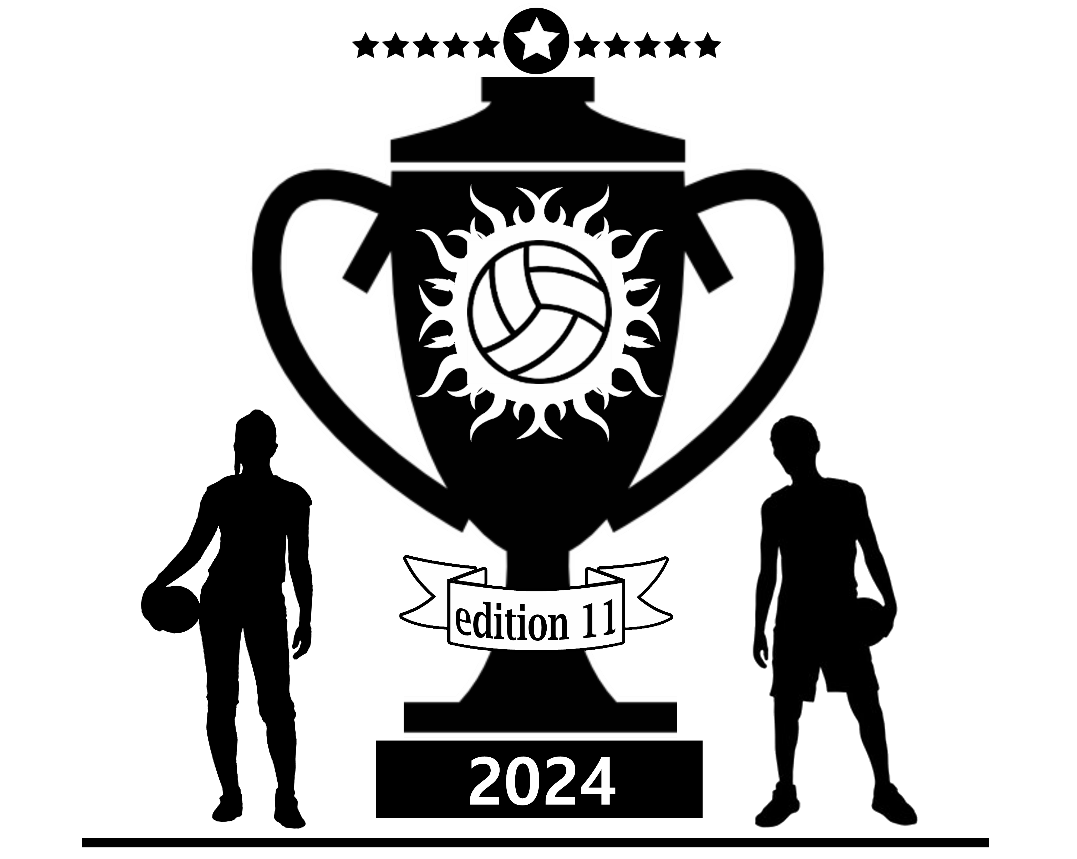 FIXIT JEUGDCUP - 11de internationaal jeugdtoernooi11e tournoi international des jeunes - 11th international youth tournamentINSCHRIJVINGSFORMULIER 2024formulaire d'inscription -  inscription form                                                            Gebruik 1 formulier per deelnemende ploeg – utiliser 1 formulaire par équipe participante – use 1 form per participating team                                                            Gebruik 1 formulier per deelnemende ploeg – utiliser 1 formulaire par équipe participante – use 1 form per participating team                                                            Gebruik 1 formulier per deelnemende ploeg – utiliser 1 formulaire par équipe participante – use 1 form per participating team                                                            Gebruik 1 formulier per deelnemende ploeg – utiliser 1 formulaire par équipe participante – use 1 form per participating teamCLUBOVERNACHTING overnight stay - hébergementCONTACT      ter plaatse – sur place – on siteNAAM - nom - name     tenten – tentes - own tentsADRES – address(e) GEMEENTE commune - cityLAND - pays - countryNIVEAU competition levelTELEFOON - mobile     provinciaal – avancé - advancedMAIL - adresse e-mail    regionaal – moyen - averageTEAM – équipe TEAM – équipe TEAM – équipe SPELERS  - participants - playersSPELERS  - participants - playersSPELERS  - participants - playersSPELERS  - participants - playersCATEGORIEprovinciaalavancé - advancedregionaalmoyen -average	NAAM	nom - name	NAAM	nom - name VOORNAAM prénom - surnameMeisjes U13Filles - Girls U131Meisjes U13Filles - Girls U1312Meisjes U15Filles - Girls U153Meisjes U15Filles - Girls U1534Meisjes U17Filles - Girls U175Meisjes U17Filles - Girls U1756Jongens U15Garçons - Boys U157Jongens U15Garçons - Boys U1578Jongens U17Garçons - Boys U179Jongens U17Garçons - Boys U1791011ORDER T-SHIRTS  - commande de T-shirts  ORDER T-SHIRTS  - commande de T-shirts  ORDER T-SHIRTS  - commande de T-shirts  BEGELEIDER - superviseur - supervisorBEGELEIDER - superviseur - supervisorTEL - phoneSCHEIDSRECHTER – arbitre - refereeSCHEIDSRECHTER – arbitre - refereeTEL - phone€60ploegdeelname par équipe - per team #x € 60=€ U13€10per speler/speelster, inclusief middagmaal (belegd broodje) + 1 drankjepar joueur, repas inclus (sandwich) + boisson *  per player, meal included (sandwich) drink  #x € 10=€ €17Optioneel op donderdagavond: deelname barbecue, prijs per persoonEn option le jeudi soir : prix barbecue  pp - Optional on Thursday evening: price barbecue pp #x € 17=€ U15&U17€135per ploeg voor deelname tornooi en € 50,00 waarborg par équipe plus une garantie de 50,00  *  per team plus garantee €  50,00#x € 185=€ U15&U17€ 60per persoon voor 4 maaltijden (2 middagen, barbecue en ontbijt) en 1 overnachting  par personne pour 4 repas et 1 nuitée *  per person for 4 meals and 1 overnight stay#x € 60=€ U15&U17€ 70per persoon voor 5 maaltijden (extra ontbijt) en  2 overnachtingen 70 par personne pour 5 repas et 2 nuitées -  70 per person for 5 meals and 2 overnight stays#x € 70=€  Bestelling T-shirts (optioneel) – T-shirts (optional)  - €25/stuk - €25/piece Bestelling T-shirts (optioneel) – T-shirts (optional)  - €25/stuk - €25/piece Bestelling T-shirts (optioneel) – T-shirts (optional)  - €25/stuk - €25/piece                x €25                 x €25                 x €25 =€TOT.TOT.= € = € Dit bedrag storten op  BE53 8538 7241 0453 van Fixit Volley vzw  met vermelding ‘Fixit Jeugdcup 2024  / clubnaam -  team’.Déposez ce montant sur le BE53 8538 7241 0453 de Fixit vzw en indiquant 'Fixit Coupe de la  Jeunesse 2024 / nom du club - équipe'.Please pay this amount on BE53 8538 7241 0453 from Fixit vzw, mentioning ‘Fixit Youthcup 2024 /club & team’.